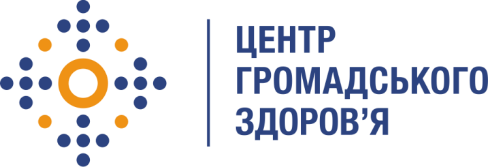 Державна установа 
«Центр громадського здоров’я Міністерства охорони здоров’я України» оголошує конкурс на відбір консультанта  з верстки та дизайну інформаційного матеріалу з питань протидії хабарництву  в рамках програми Глобального фонду прискорення прогресу у зменшенні тягаря туберкульозу та ВІЛ-інфекції в УкраїніНазва позиції: консультант з верстки та дизайну інформаційного матеріалу (1 позиція); Рівень зайнятості: часткова.	                                                   Інформація щодо установи:Головним завданнями Державної установи «Центр громадського здоров’я Міністерства охорони здоров’я України» (далі – Центр є діяльність у сфері громадського здоров’я. Центр виконує лікувально-профілактичні, науково-практичні та організаційно-методичні функції у сфері охорони здоров’я з метою забезпечення якості лікування хворих на соціально небезпечні захворювання, зокрема ВІЛ/СНІД, туберкульоз, наркозалежність, вірусні гепатити тощо, попередження захворювань в контексті розбудови системи громадського здоров’я. Центр приймає участь в розробці регуляторної політики і взаємодіє з іншими міністерствами, науково-дослідними установами, міжнародними установами та громадськими організаціями, що працюють в сфері громадського здоров’я та протидії соціально небезпечним захворюванням.Основні обов'язки:Розробка макету інформаційного матеріалу про лікування залежності від опіоїдів та стан ЗПТ в Україні та світі. Орієнтовний обсяг матеріалу – 45-50 сторінок в форматі А5. Текстове наповнення матеріалу оформлює Центр.Графічне оформлення матеріалу відповідно до тестового наповнення. Верстка розробленого матеріалу.Підготовка матеріалу до друку. За потреби внесення технічних правок.   Вимоги до професійної компетентності:Вища освіта,Досвід роботи графічним дизайнером від 3 років, Досвід у формуванні візуального стилю, створення брендбуку, Досвід розробки інформаційних матеріалів,Знання  програм Adobe та/або Corel.Резюме мають бути надіслані електронною поштою на електронну адресу: vacancies@phc.org.ua. В темі листа, будь ласка, зазначте: «419 - 2021 Консультант з верстки та дизайну інформаційного матеріалу».Термін подання документів – до 28 жовтня 2021 року, реєстрація документів завершується о 18:00.За результатами відбору резюме успішні кандидати будуть запрошені до участі у співбесіді. У зв’язку з великою кількістю заявок, ми будемо контактувати лише з кандидатами, запрошеними на співбесіду (тобто вони стають учасниками конкурсу). Умови завдання та контракту можуть бути докладніше обговорені під час співбесіди.Державна установа «Центр громадського здоров’я Міністерства охорони здоров’я України»  залишає за собою право повторно розмістити оголошення про вакансію, скасувати конкурс на заміщення вакансії, запропонувати посаду зі зміненими обов’язками чи з іншою тривалістю контракту.